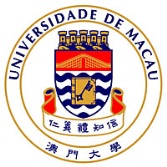 AppLication form forShort-term visiting scholar                                (Amount < MOP15,000)AppLication form forShort-term visiting scholar                                (Amount < MOP15,000)AppLication form forShort-term visiting scholar                                (Amount < MOP15,000)Project informationProject informationProject informationProject informationName of Principal Investigator: Name of Principal Investigator: Name of Principal Investigator: Name of Principal Investigator: R.C./FDCT Project Reference Number: R.C./FDCT Project Reference Number: R.C./FDCT Project Reference Number: R.C./FDCT Project Reference Number: Project Title (in English): Project Title (in English): Project Title (in English): Project Title (in English): Short-term visiting scholar informationShort-term visiting scholar informationShort-term visiting scholar informationShort-term visiting scholar informationName: Please state the full name of the short-term visiting scholar printed on his/her travel document.  Name: Please state the full name of the short-term visiting scholar printed on his/her travel document.  Name: Please state the full name of the short-term visiting scholar printed on his/her travel document.  Name: Please state the full name of the short-term visiting scholar printed on his/her travel document.  Affiliation:Affiliation:Affiliation:Affiliation region:   International        AsianPosition:  Assistant Professor    Associate Professor    Professor or above     Other, please specify with justification belowPosition:  Assistant Professor    Associate Professor    Professor or above     Other, please specify with justification belowPosition:  Assistant Professor    Associate Professor    Professor or above     Other, please specify with justification belowPosition:  Assistant Professor    Associate Professor    Professor or above     Other, please specify with justification belowAim of the visitAim of the visitAim of the visitAim of the visitVisiting Period: _____ days in total, during the period from  (DD/MM/YYYY) to  (DD/MM/YYYY)Visiting Period: _____ days in total, during the period from  (DD/MM/YYYY) to  (DD/MM/YYYY)Visiting Period: _____ days in total, during the period from  (DD/MM/YYYY) to  (DD/MM/YYYY)Visiting Period: _____ days in total, during the period from  (DD/MM/YYYY) to  (DD/MM/YYYY)Proposed gross honorarium (Taxable): MOP Proposed gross honorarium (Taxable): MOP Proposed gross honorarium (Taxable): MOP Proposed gross honorarium (Taxable): MOP Please provide justification for inviting the short term visiting scholar:Please provide justification for inviting the short term visiting scholar:Please provide justification for inviting the short term visiting scholar:Please provide justification for inviting the short term visiting scholar:Please specify the aim/purpose of the visit and scheduled plan of activities:Please specify the aim/purpose of the visit and scheduled plan of activities:Please specify the aim/purpose of the visit and scheduled plan of activities:Please specify the aim/purpose of the visit and scheduled plan of activities:Procurement (To be Filled by RelevaNt Units)Procurement (To be Filled by RelevaNt Units)Procurement (To be Filled by RelevaNt Units)Procurement (To be Filled by RelevaNt Units)Procurement is completed based on relevant laws below: Exemption of written consultation and to proceed with direct consultationA waiver of consultation with at least 3 suppliers is proposed, proceed with direct consultation with the short-term visiting scholar stated above in accordance with Item 2 (b) of Article 7, Item 1 and 4 of Article 8 and Article 10 of DL No.122/84/M dated 15/12/1984, subsequently amended by the Law No. 5/2021 “The Expenditure Regime Related to Works, Acquisition of Goods and Services”.根據經第5/2021號法律修改十二月十五日第122/84/M號法令《有關工程、取得財貨及服務的開支制度》第七條第二款(b)項，第八條第一款及第四款以及第十條之規定，豁免向3個供應商要求報價並向上述短期訪問學者進行直接磋商。Procurement is completed based on relevant laws below: Exemption of written consultation and to proceed with direct consultationA waiver of consultation with at least 3 suppliers is proposed, proceed with direct consultation with the short-term visiting scholar stated above in accordance with Item 2 (b) of Article 7, Item 1 and 4 of Article 8 and Article 10 of DL No.122/84/M dated 15/12/1984, subsequently amended by the Law No. 5/2021 “The Expenditure Regime Related to Works, Acquisition of Goods and Services”.根據經第5/2021號法律修改十二月十五日第122/84/M號法令《有關工程、取得財貨及服務的開支制度》第七條第二款(b)項，第八條第一款及第四款以及第十條之規定，豁免向3個供應商要求報價並向上述短期訪問學者進行直接磋商。Procurement is completed based on relevant laws below: Exemption of written consultation and to proceed with direct consultationA waiver of consultation with at least 3 suppliers is proposed, proceed with direct consultation with the short-term visiting scholar stated above in accordance with Item 2 (b) of Article 7, Item 1 and 4 of Article 8 and Article 10 of DL No.122/84/M dated 15/12/1984, subsequently amended by the Law No. 5/2021 “The Expenditure Regime Related to Works, Acquisition of Goods and Services”.根據經第5/2021號法律修改十二月十五日第122/84/M號法令《有關工程、取得財貨及服務的開支制度》第七條第二款(b)項，第八條第一款及第四款以及第十條之規定，豁免向3個供應商要求報價並向上述短期訪問學者進行直接磋商。Procurement is completed based on relevant laws below: Exemption of written consultation and to proceed with direct consultationA waiver of consultation with at least 3 suppliers is proposed, proceed with direct consultation with the short-term visiting scholar stated above in accordance with Item 2 (b) of Article 7, Item 1 and 4 of Article 8 and Article 10 of DL No.122/84/M dated 15/12/1984, subsequently amended by the Law No. 5/2021 “The Expenditure Regime Related to Works, Acquisition of Goods and Services”.根據經第5/2021號法律修改十二月十五日第122/84/M號法令《有關工程、取得財貨及服務的開支制度》第七條第二款(b)項，第八條第一款及第四款以及第十條之規定，豁免向3個供應商要求報價並向上述短期訪問學者進行直接磋商。Award (To be Filled by RelevaNt Units)Award (To be Filled by RelevaNt Units)Award (To be Filled by RelevaNt Units)Award (To be Filled by RelevaNt Units)The award is proposed in accordance with the relevant laws below. Non-local short-term visiting scholar is invitedIn accordance with Item 2 of Article 17 of DL No. 122/84/M dated 15/12/1984, subsequently amended by the Law No. 5/2021 “The Expenditure Regime Related to Works, Acquisition of Goods and Services”, it is proposed to award the honorarium of short-term visiting scholar, the awardee and award amount are as below.根據經第5/2021號法律修改十二月十五日第122/84/M號法令《有關工程、取得財貨及服務的開支制度》第十七條第二款之規定，為外地學者的短期訪問費用作判給，被判給人及判給金額如下。Awardee: Amount of Award: MOP Visit Period: As mentioned above (refer to section 3).Justification(s) for choosing the abovementioned awardee: As mentioned above (refer to section 3).The award is proposed in accordance with the relevant laws below. Non-local short-term visiting scholar is invitedIn accordance with Item 2 of Article 17 of DL No. 122/84/M dated 15/12/1984, subsequently amended by the Law No. 5/2021 “The Expenditure Regime Related to Works, Acquisition of Goods and Services”, it is proposed to award the honorarium of short-term visiting scholar, the awardee and award amount are as below.根據經第5/2021號法律修改十二月十五日第122/84/M號法令《有關工程、取得財貨及服務的開支制度》第十七條第二款之規定，為外地學者的短期訪問費用作判給，被判給人及判給金額如下。Awardee: Amount of Award: MOP Visit Period: As mentioned above (refer to section 3).Justification(s) for choosing the abovementioned awardee: As mentioned above (refer to section 3).The award is proposed in accordance with the relevant laws below. Non-local short-term visiting scholar is invitedIn accordance with Item 2 of Article 17 of DL No. 122/84/M dated 15/12/1984, subsequently amended by the Law No. 5/2021 “The Expenditure Regime Related to Works, Acquisition of Goods and Services”, it is proposed to award the honorarium of short-term visiting scholar, the awardee and award amount are as below.根據經第5/2021號法律修改十二月十五日第122/84/M號法令《有關工程、取得財貨及服務的開支制度》第十七條第二款之規定，為外地學者的短期訪問費用作判給，被判給人及判給金額如下。Awardee: Amount of Award: MOP Visit Period: As mentioned above (refer to section 3).Justification(s) for choosing the abovementioned awardee: As mentioned above (refer to section 3).The award is proposed in accordance with the relevant laws below. Non-local short-term visiting scholar is invitedIn accordance with Item 2 of Article 17 of DL No. 122/84/M dated 15/12/1984, subsequently amended by the Law No. 5/2021 “The Expenditure Regime Related to Works, Acquisition of Goods and Services”, it is proposed to award the honorarium of short-term visiting scholar, the awardee and award amount are as below.根據經第5/2021號法律修改十二月十五日第122/84/M號法令《有關工程、取得財貨及服務的開支制度》第十七條第二款之規定，為外地學者的短期訪問費用作判給，被判給人及判給金額如下。Awardee: Amount of Award: MOP Visit Period: As mentioned above (refer to section 3).Justification(s) for choosing the abovementioned awardee: As mentioned above (refer to section 3). Retroactive Effective Date 生效日期:  Justification(s) for retroactive effect: _______________________________________________________________________________________________________________________________________________________________________________________________In accordance with item 2(a) of article 118 and items 3 and 4 of article 126 of Administrative Procedure Code approved by DL No. 57/99/M dated 11/10/1999, it is hereby proposed to ratify the relevant expenses with retroactive effect from .根據經10月11日第57/99/M號法令核准之《行政程序法典》第118條第2款(a)項、第126條第3款及第4款之規定，追認有關開支；追溯由起生效。 Retroactive Effective Date 生效日期:  Justification(s) for retroactive effect: _______________________________________________________________________________________________________________________________________________________________________________________________In accordance with item 2(a) of article 118 and items 3 and 4 of article 126 of Administrative Procedure Code approved by DL No. 57/99/M dated 11/10/1999, it is hereby proposed to ratify the relevant expenses with retroactive effect from .根據經10月11日第57/99/M號法令核准之《行政程序法典》第118條第2款(a)項、第126條第3款及第4款之規定，追認有關開支；追溯由起生效。 Retroactive Effective Date 生效日期:  Justification(s) for retroactive effect: _______________________________________________________________________________________________________________________________________________________________________________________________In accordance with item 2(a) of article 118 and items 3 and 4 of article 126 of Administrative Procedure Code approved by DL No. 57/99/M dated 11/10/1999, it is hereby proposed to ratify the relevant expenses with retroactive effect from .根據經10月11日第57/99/M號法令核准之《行政程序法典》第118條第2款(a)項、第126條第3款及第4款之規定，追認有關開支；追溯由起生效。 Retroactive Effective Date 生效日期:  Justification(s) for retroactive effect: _______________________________________________________________________________________________________________________________________________________________________________________________In accordance with item 2(a) of article 118 and items 3 and 4 of article 126 of Administrative Procedure Code approved by DL No. 57/99/M dated 11/10/1999, it is hereby proposed to ratify the relevant expenses with retroactive effect from .根據經10月11日第57/99/M號法令核准之《行政程序法典》第118條第2款(a)項、第126條第3款及第4款之規定，追認有關開支；追溯由起生效。Budget information (To be Filled by RelevaNt Units)Budget information (To be Filled by RelevaNt Units)Budget information (To be Filled by RelevaNt Units)Budget information (To be Filled by RelevaNt Units)Reserve to pay from (unit own budget), Budgeting unit: RSKTO 「部門本身預算」中預留撥款支付。預算單位：RSKTO Reserved on登錄於_______________，with cativo No.登錄號為_______________，reserved by登錄由_______________。Reserve to pay from (unit own budget), Budgeting unit: RSKTO 「部門本身預算」中預留撥款支付。預算單位：RSKTO Reserved on登錄於_______________，with cativo No.登錄號為_______________，reserved by登錄由_______________。Reserve to pay from (unit own budget), Budgeting unit: RSKTO 「部門本身預算」中預留撥款支付。預算單位：RSKTO Reserved on登錄於_______________，with cativo No.登錄號為_______________，reserved by登錄由_______________。Reserve to pay from (unit own budget), Budgeting unit: RSKTO 「部門本身預算」中預留撥款支付。預算單位：RSKTO Reserved on登錄於_______________，with cativo No.登錄號為_______________，reserved by登錄由_______________。Request for approval summary (To be Filled by RelevaNt Units)Request for approval summary (To be Filled by RelevaNt Units)Request for approval summary (To be Filled by RelevaNt Units)Request for approval summary (To be Filled by RelevaNt Units)It is proposed to seek approval from the authorized entity on the following:謹請具權限實體批准以下建議: Non-local short-term visiting scholar is invitedIn accordance with Item 2 of Article 17 of DL No. 122/84/M dated 15/12/1984, subsequently amended by the Law No. 5/2021 “The Expenditure Regime Related to Works, Acquisition of Goods and Services” to award the honorarium of short-term visiting scholar, the awardee is , and the award amount is MOP .根據經第5/2021號法律修改十二月十五日第122/84/M號法令《有關工程、取得財貨及服務的開支制度》第十七條第二款之規定，為外地學者的短期訪問費用作判給 ，被判給人為，判給金額為MOP 。 Retroactive In accordance with item 2(a) of article 118 and items 3 and 4 of article 126 of Administrative Procedure Code approved by DL No. 57/99/M dated 11/10/1999, it is hereby proposed to ratify the relevant expenses with retroactive effect from .根據經10月11日第57/99/M號法令核准之《行政程序法典》第118條第2款(a)項、第126條第3款及第4款之規定，追認有關開支；追溯由起生效。It is proposed to seek approval from the authorized entity on the following:謹請具權限實體批准以下建議: Non-local short-term visiting scholar is invitedIn accordance with Item 2 of Article 17 of DL No. 122/84/M dated 15/12/1984, subsequently amended by the Law No. 5/2021 “The Expenditure Regime Related to Works, Acquisition of Goods and Services” to award the honorarium of short-term visiting scholar, the awardee is , and the award amount is MOP .根據經第5/2021號法律修改十二月十五日第122/84/M號法令《有關工程、取得財貨及服務的開支制度》第十七條第二款之規定，為外地學者的短期訪問費用作判給 ，被判給人為，判給金額為MOP 。 Retroactive In accordance with item 2(a) of article 118 and items 3 and 4 of article 126 of Administrative Procedure Code approved by DL No. 57/99/M dated 11/10/1999, it is hereby proposed to ratify the relevant expenses with retroactive effect from .根據經10月11日第57/99/M號法令核准之《行政程序法典》第118條第2款(a)項、第126條第3款及第4款之規定，追認有關開支；追溯由起生效。It is proposed to seek approval from the authorized entity on the following:謹請具權限實體批准以下建議: Non-local short-term visiting scholar is invitedIn accordance with Item 2 of Article 17 of DL No. 122/84/M dated 15/12/1984, subsequently amended by the Law No. 5/2021 “The Expenditure Regime Related to Works, Acquisition of Goods and Services” to award the honorarium of short-term visiting scholar, the awardee is , and the award amount is MOP .根據經第5/2021號法律修改十二月十五日第122/84/M號法令《有關工程、取得財貨及服務的開支制度》第十七條第二款之規定，為外地學者的短期訪問費用作判給 ，被判給人為，判給金額為MOP 。 Retroactive In accordance with item 2(a) of article 118 and items 3 and 4 of article 126 of Administrative Procedure Code approved by DL No. 57/99/M dated 11/10/1999, it is hereby proposed to ratify the relevant expenses with retroactive effect from .根據經10月11日第57/99/M號法令核准之《行政程序法典》第118條第2款(a)項、第126條第3款及第4款之規定，追認有關開支；追溯由起生效。It is proposed to seek approval from the authorized entity on the following:謹請具權限實體批准以下建議: Non-local short-term visiting scholar is invitedIn accordance with Item 2 of Article 17 of DL No. 122/84/M dated 15/12/1984, subsequently amended by the Law No. 5/2021 “The Expenditure Regime Related to Works, Acquisition of Goods and Services” to award the honorarium of short-term visiting scholar, the awardee is , and the award amount is MOP .根據經第5/2021號法律修改十二月十五日第122/84/M號法令《有關工程、取得財貨及服務的開支制度》第十七條第二款之規定，為外地學者的短期訪問費用作判給 ，被判給人為，判給金額為MOP 。 Retroactive In accordance with item 2(a) of article 118 and items 3 and 4 of article 126 of Administrative Procedure Code approved by DL No. 57/99/M dated 11/10/1999, it is hereby proposed to ratify the relevant expenses with retroactive effect from .根據經10月11日第57/99/M號法令核准之《行政程序法典》第118條第2款(a)項、第126條第3款及第4款之規定，追認有關開支；追溯由起生效。AttachmentsAttachmentsAttachmentsAttachments CV of the Visiting Scholar Passport/ ID copy of the Visiting Scholar Others:_________________________________________ CV of the Visiting Scholar Passport/ ID copy of the Visiting Scholar Others:_________________________________________ CV of the Visiting Scholar Passport/ ID copy of the Visiting Scholar Others:_________________________________________ CV of the Visiting Scholar Passport/ ID copy of the Visiting Scholar Others:_________________________________________SignatureSignatureSignatureSignaturePrepared by: Principal Investigator (申請人)____________________________Signature 簽署Print Name: Date: __________________________Prepared by: Principal Investigator (申請人)____________________________Signature 簽署Print Name: Date: __________________________Checked by Relevant Unit____________________________Signature 簽署Print Name:      Anita CHAUDate: __________________________Checked by Relevant Unit____________________________Signature 簽署Print Name:      Anita CHAUDate: __________________________Approved by the competent entity 具權限實體批准:____________________________Signature 簽署Print Name: Prof. Xin CHEN, Interim Director of Institute of Chinese Medical Sciences Date: __________________________Approved by the competent entity 具權限實體批准:____________________________Signature 簽署Print Name: Prof. Xin CHEN, Interim Director of Institute of Chinese Medical Sciences Date: __________________________Approved by the competent entity 具權限實體批准:____________________________Signature 簽署Print Name: Prof. Xin CHEN, Interim Director of Institute of Chinese Medical Sciences Date: __________________________Approved by the competent entity 具權限實體批准:____________________________Signature 簽署Print Name: Prof. Xin CHEN, Interim Director of Institute of Chinese Medical Sciences Date: __________________________